TARAFLEX SURFACE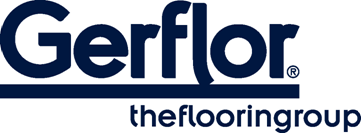 O revestimento de pavimento selecionado será um pavimento desportivo de deformação pontual TARAFLEX SURFACE, composto por um revestimento de pavimento em PVC calandrado com 2 mm de espessura. Está disponível em rolos de 1,5 m de largura e comprimentos variáveis até 26,5 m lineares.Incorpora o tratamento de superfície PROTECSOL® para facilitar a manutenção e evitar queimaduras em caso de queda. É constituída por uma cor na massa ou uma decoração impressa sob uma camada de desgaste na massa de PVC 100% plastificado e um complexo de superfície D-MAX® de 2 mm.As suas características desportivas permitem-lhe respeitar as normas em vigor durante toda a sua vida útil (12 anos de garantia): a resistência à deformação vertical segundo a norma EN 14809 é ≤ 2,0 mm e a resistência ao deslizamento segundo a norma EN 13036-4 situa-se entre 80 e 110. A resistência à abrasão (norma EN 1517) é ≤ 350 mg. Por fim, este produto proporciona 3 dB de isolamento acústico. A sua construção permite um ressalto de bola de ≥ 101%.De acordo com a norma ISO21702, TARAFLEX SURFACE tem uma atividade antiviral contra os coronavírus humanos: reduz o número de vírus em 99,37% após 2h00. De acordo com a norma ISO22196, possui uma atividade antibacteriana de 99% contra E. coli, S. aureus e MRSA após 24 horas. Este produto tem uma classificação de incêndio de Bfl-s1.As emissões atmosféricas de TCOV aos 28 dias (NF EN 16000) são < 100 µg/m3 e está classificado como A+ (melhor da classe) para efeitos de rotulagem sanitária. É 100% reciclável e as aparas de instalação podem ser recolhidas e recicladas através do programa Gerflor Seconde Vie, estando assim 100% em conformidade com os requisitos REACH.O fabricante deve ser capaz de fornecer uma declaração de desempenho a pedido, bem como um certificado de conformidade com a norma EN14904, produzido por um laboratório independente.Este produto é certificado pelas federações AVC, IHF, EHF e IFF (sobre uma base de madeira).Modèle de description	gerflor.fr